§1110.  Records of transactions1.  Record keeping.  A licensee shall maintain business records for 5 years, including:A.  A record of every vehicle received or disposed of; its make, model, model year, vehicle identification number; the date of its receipt or disposition; and the name and address of the person from whom received or to whom given;  [PL 2021, c. 216, §35 (AMD).]A-1.  A record of every component part, as defined in section 602, subsection 2, received or disposed of; its part identifying number; the date of its receipt or disposition; and the name and address of the person from whom received or to whom given;  [PL 2021, c. 216, §35 (AMD).]B.  A record of every vehicle scrapped or dismantled by the licensee, the date of that action and the vehicle's make, model, model year and vehicle identification number;  [PL 2021, c. 216, §35 (AMD).]C.  A record of the seller's name and address from a government-issued photograph identification document or credential.  For purposes of this subsection, "government-issued photograph identification document or credential" includes, but is not limited to, a current and valid United States passport, military identification card, driver's license or nondriver identification card; and  [PL 2021, c. 216, §35 (AMD).]D.  Copies of titles, transfers and other documents used for titling purposes.  [PL 2021, c. 216, §35 (NEW).]A licensed mobile crusher must maintain an operator log for each location.  The log must contain the make, model, model year and vehicle identification number of each vehicle crushed and the date of that action.A scrap processor is exempt from the requirements set forth in paragraph A‑1 for vehicles received that are already dismantled.[PL 2021, c. 216, §35 (AMD).]2.  Availability.  The records, the place of business and the vehicles and vehicle parts in the possession of the licensee must be available for inspection during normal business hours by the Secretary of State, a law enforcement officer or representatives of the office of the Attorney General.The operator of a mobile crusher as defined in section 1102‑A shall make that operator's records available in this State during normal business hours or in accordance with rules adopted by the Secretary of State.[PL 2009, c. 435, §18 (AMD).]3.  Compliance with federal law.  In the keeping of records, a licensee shall comply with the federal Truth in Mileage Act of 1986, Public Law 99-579, as amended, and the regulations of the United States Secretary of Transportation, 49 Code of Federal Regulations, Part 580.  A licensee shall comply with the federal Anti Car Theft Act of 1992, Public Law 102-519, as amended, 49 United States Code, Section 30502 and the Code of Federal Regulations, Part 25.56.[PL 2019, c. 397, §17 (AMD).]4.  Penalty.  Violation of this section is a Class E crime.[PL 1993, c. 683, Pt. A, §2 (NEW); PL 1993, c. 683, Pt. B, §5 (AFF).]SECTION HISTORYPL 1993, c. 683, §A2 (NEW). PL 1993, c. 683, §B5 (AFF). PL 2009, c. 435, §18 (AMD). PL 2019, c. 397, §§16, 17 (AMD). PL 2021, c. 216, §35 (AMD). The State of Maine claims a copyright in its codified statutes. If you intend to republish this material, we require that you include the following disclaimer in your publication:All copyrights and other rights to statutory text are reserved by the State of Maine. The text included in this publication reflects changes made through the First Regular Session and the First Special Session of the131st Maine Legislature and is current through November 1, 2023
                    . The text is subject to change without notice. It is a version that has not been officially certified by the Secretary of State. Refer to the Maine Revised Statutes Annotated and supplements for certified text.
                The Office of the Revisor of Statutes also requests that you send us one copy of any statutory publication you may produce. Our goal is not to restrict publishing activity, but to keep track of who is publishing what, to identify any needless duplication and to preserve the State's copyright rights.PLEASE NOTE: The Revisor's Office cannot perform research for or provide legal advice or interpretation of Maine law to the public. If you need legal assistance, please contact a qualified attorney.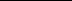 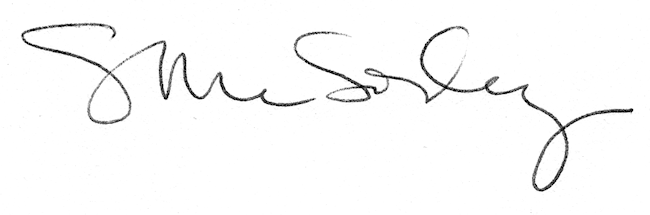 